СпецкомендатураСпецкомендатура – низовое звено системы управления спецпоселениями ГУЛАГа, которое в лице коменданта и его помощников осуществляло надзор за жизнедеятельностью спецссыльных. Спецкомендатуры создавались в местах размещения спецпоселенцев и обычно имели в своем подчинении несколько спецпосёлков.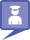 На комендантов спецкомендатур возлагались следующие обязанности [1]:а) учёт спецпереселенцев и надзор за ними в целях предотвращения побегов с мест поселения и выявления среди них антисоветских и уголовно-преступных элементов;б) организация и производство розыска бежавших спецпереселенцев;в) предупреждение и пресечение беспорядков в местах поселения спецпереселенцев;г) осуществление контроля за хозяйственным и трудовым устройством спецпереселенцев в местах их поселения;д) приём от спецпереселенцев жалоб, заявлений и обеспечение по ним необходимых мероприятий;е) выдача спецпереселенцам разрешений на право временного выезда за пределы района расселения, обслуживаемого данной комендатурой, без права выезда из района.Контроль над работой комендантов осуществляли районные отделы НКВД и управления НКВД областей, а также органы прокуратуры. Для обеспечения на территории посёлка порядка и безопасности при коменданте состояли милиционеры в количестве от 1 до 4 человек, из расчета 1 милиционер на 50 семей спецпереселенцев.На всех спецпоселенцев, достигших 16-летнего возраста, были заведены личные дела. Они являются одним из документальных воплощений тотального контроля, установленного в отношении репрессированных, и на сегодняшний день представляют ценный исторический источник.На 18 декабря 1952 года в Молотовской области числилось 123 спецкомендатуры , 123 коменданта и 47 его помощников [2]. В 1954 году спецкомендатуры и подчиненные им спецпоселения как режимные объекты ГУЛАГа прекратили своё существование.Использованные источники:Положение о спецкомендатурах НКВД. ГАРФ. Ф. 9408. Оп. 1. Д. 2. Л. 55.Архив ИЦ ГУВД по Пермскому краю. Ф.21. Оп.2. Д.6. Л.69.